2 класс Н. А. Чеснокова13.04.20 гРусский языкТема: Учимся применять орфографические правила.Повторение правописания орфограмм, состав слова. Рабочая тетрадь ст. 22, упр.1, 2, 3, 6 . МатематикаТема: Название чисел в записях действий. Числовые выражения.Ст. 43 № 4, 5, 11(в тетради), ст. 93 (в учебнике) рубрика «Обрати внимание» внимательно рассмотреть, прочитать и запомнить таблицу. Ст. 94 № 1 (устно), № 3, 4, 5(1, 3, 5) (запись в тетрадь),ИЗОТема: Природные формы в архитектуре.Нарисовать сказочный дворец.Немецкий языкТема: Аня и Саша пишут письмо Сабине и СвенуСтр.42 слова в словарь, стр. 41 чиать14.04.20 гОкружающий  мирТема: Круговорот воды в природе. Какие бывают водоёмы? Болото и река – пресные водоёмы.Ст. 84-89 читать, рубрика « Обсудим вместе».МатематикаТема: Числовые выражения.Ст. 94 № 2 (устно), 5(2, 4, 6), 9, 12 (запись в тетрадь).Русский языкТема: Последовательность абзацев. Учимся составлять текст из абзацев.Ст. 82 упр. 2(запись в тетрадь), упр. 3(устно),  чтение рубрики «Обрати внимание»Ст. 83 упр. 1 (запись в тетрадь), записать и выучить словарные слова.Литературное чтениеТема: Ю. Тувим «Всё  для всех»Ст. 75-76 читать выразительно, отвечать на вопросы. Проверка навыков чтения.15.04.20 гРусский языкТема: Устаревшие слова. Устаревшие слова, слова – синонимы, новые слова.ст. 85 рубрика «Давай подумаем», «Из истории языка». Работа над правилом.Упр.1.(запись в тетрадь), упр. 2(устно), упр. 3(запись в тетрадь).ст. 88 рубрика «Давай подумаем»,  упр. 1(устно), «Из истории языка». Упр. 3(запись в тетрадь значение слов из толкового словарика – вершок, аршин). Работа над правилом, записать и выучить словарные слова.МатематикаТема: Числовые выраженияст. 45 № 1, 2, 3, 6, 11, 12(в тетради),Литературное чтениеВнеклассное чтение Е. Пермяк «Смородинка» Немецкий языкТема: Мы играем и поемСтр.46 -47 слова в словарь,стр. 45 -46 читать16.04.20 гРусский языкТема: Учимся составлять текст. Учимся составлять текст по заголовку и ключевым словам.Ст. 91 упр. 1 (запись в тетрадь), упр. 2(устно), ст.93 упр.1 (запись в тетрадь), записать и выучить словарные слова.МатематикаТема: Составление числовых выражений.ст. 100 рубрика «Обсудим вместе», ст. 101 № 2 (запись в тетрадь), № 3, 4 (устно), № 5, 6, 8(запись в тетрадь).Литературное чтениеТема: Есть ли  «скучные» профессии? А. Некрасов «Маяк»Ст. 78-79 читать,  отвечать на вопросы.ТехнологияТема: От телеги до машины.Приложение 1 ( распечатать любой по выбору шаблон, вырезать и склеить)17.04.20 гРусский языкТема: Повторение: что ты знаешь о лексическом значении слова и составе слова.ст. 94 упр. 1(запись в тетрадь), упр. 2(устно),  упр. 3(запись в тетрадь), записать и выучить словарные слова.Литературное чтениеВнеклассное чтение. А. Некрасов юмористическая повесть «Приключения капитана Врунгеля» (отрывок)Окружающий  мирТема: Обитатели пресных водоёмов. Ст. 90 -95 читать, рисунок любого обитателя.МузыкаОдуванчик" www.delfin.in "Одуванчик" (муз. и сл. К.Костин)( повторить)Приложение 1.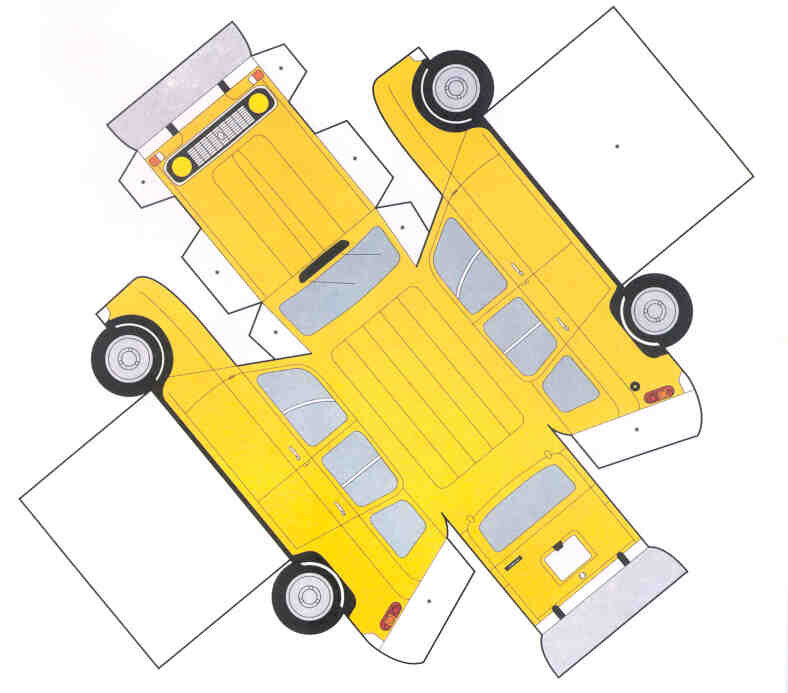 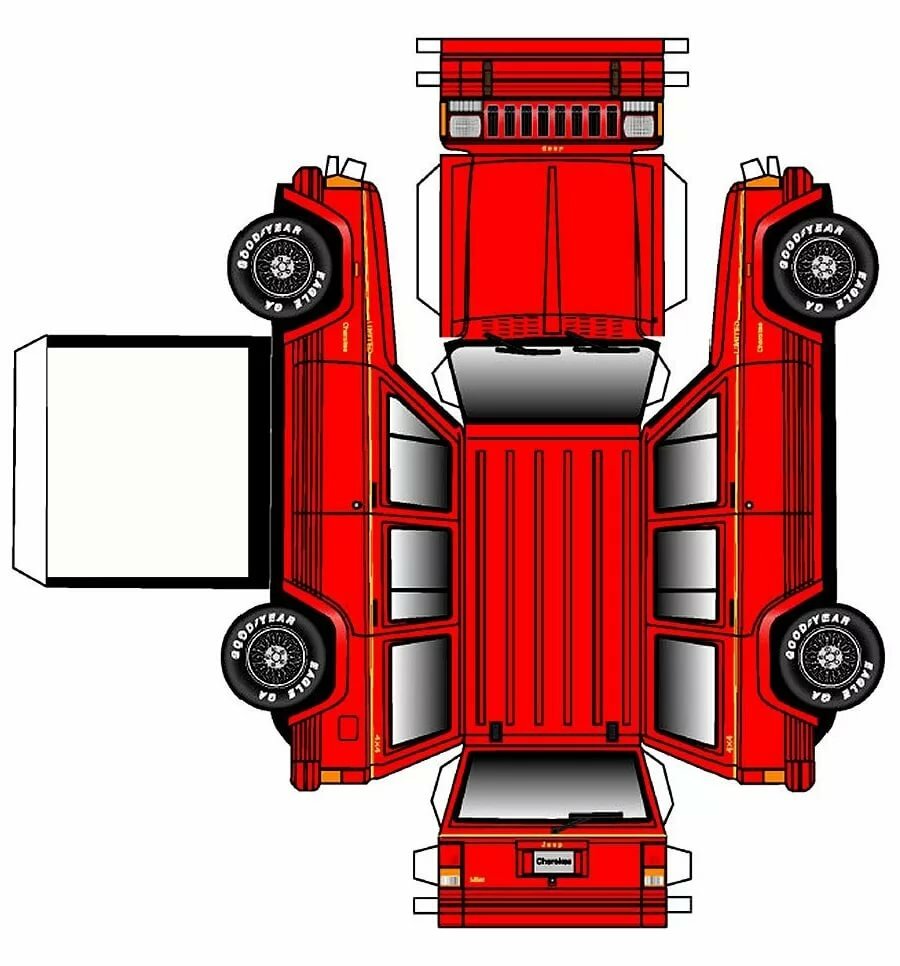 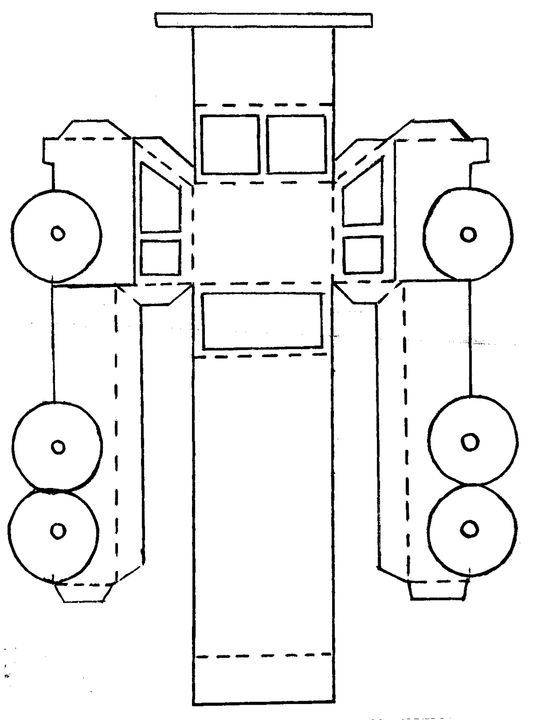 